Nutrition and Food ServiceOutpatient MealsTechnical Manual and Security GuideChange Pages for Patch FH*5.5*43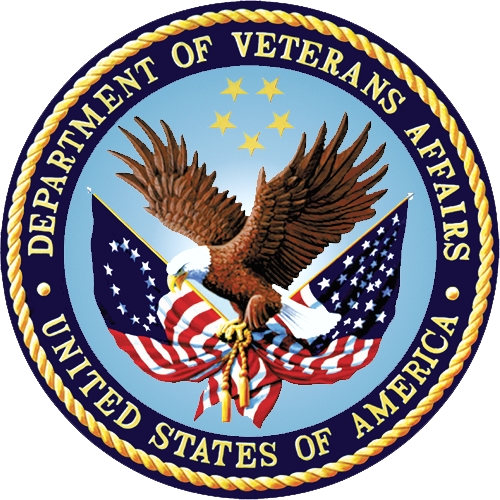 Department of Veterans AffairsJanuary 2019Version 1.0Revision HistoryDocument PurposeThis document presents the new functionality provided by patch FH*5.5*43 and should be considered an update to the content contained in the existing VistA Nutrition and Food Service Outpatient Meals Technical Manual and Security Guide, Version 5.5 (2005). The new material presented in this document is provided in lieu of inserting revisions directly into the text of the Guide because no editable (MS Word) document can be located. Scope of Patch FH*5.5*43Patch FH*5.5*43 modifies the VistA Dietetics Report Queuing software to automatically queue Nutrition and Food Service (NFS) reports and labels to run daily, or as often as necessary, without requiring Dietetics staff to manually queue them each day. This enhancement also modifies the Patient Supplemental Feeding List to display the most recent patient Diet Order, and enables staff in a Community Living Center (CLC) to enter meal instructions for morning, midday, and evening meals that are displayed as flags at the bottom of each tray ticket.Updates to Nutrition and Food ServiceThe enhancements and modifications discussed herein are provided to update the existing VistA Nutrition and Food Service Outpatient Meals Technical Manual and Security Guide, Version 5.5 to include the functionality provided in patch FH*5.5*43.EnhancementsFiles (Page 15)New Files (New subsection)Patch FH*5.5*43 adds three new files to store the values required for printing NFS reports and labels automatically.Modified Files (Page 19)Exported Options (Page 29)Patch FH*5.5*43 adds six new options to the NFS package.DateDescription of Change(s)VA Project ManagerTechnical Writer01/2019Added Patch FH*5.5*43 enhancements to modify the following sections:FilesModified FilesExported OptionsREDACTEDREDACTEDFile NumberFile NameGlobalDescription117.0243FHQUE AVAILABLE OPTIONS^FH(117.0243Stores values such as the time the report is scheduled to run and the printer to which it will be sent. For the new option Print Tray Tickets [FHMTKP], stores the meal ticket to be printed (Breakfast, Noon, or Evening).117.024FHQUE QUEUED REPORTS/LABELS^FH(117.024Stores the configured reports with the day, time selected, printer, active or inactive, and (if appropriate) the meal. This file contains the information that will be used by TaskMan.117.0241FHQUE REPORT DAYS^FH(117.0241Stores the days of the week to enable a user to select the day to run the report.File NumberFile NameGlobalDescription115NUTRITION PERSON^FHPT(Three new free-text fields are added to this file so that the staff in a CLC can enter meal instructions for morning, midday, and evening meals.The new fields are: BREAKFAST FLAG field (#22), NOON FLAG field (#22.1), and EVENING FLAG field (#22.2).Internal Entry NameOption NameDescriptionFHQUE OPTION EDITQueued Options EditDisplays a list of available reports to select and configure. Prompts the user for the time to run the option, the desired printer and whether it is active, and the days of the week to run the report. The Print Tray Tickets [FHMTKP] option also prompts for the meal ticket to print (B, N, E).Security Key FHMGR is required to access this option.FHQUE QUEUE DIET REPORTSQueue Diet ReportsPasses the configured reports and labels to TaskMan to be executed and printed at the scheduled time. Security Key FHMGR is required to access this option.FHQUE TESTTest an Individual Queued OptionUsed to immediately run a test report to validate selections made using Queued Options Edit and is used only for testing.Security Key FHMGR is required to access this option.FHMTKM Tray TicketsTray TicketsAdds the Tray Ticket Flag Edit option. Modifies the existing Print Tray Tickets option to display flags on patient Tray Tickets.FHMTK1D TRAY TICKET EDITTray Ticket Flag EditEnables CLC staff to enter flags in free text (18-character limit) for one or more meals (Breakfast, Noon, and Evening). Only for use in CLC facilities.FHMTK1P TRAY TICKET PRINTPrint Tray TicketsPrints flag text on the bottom of the tray ticket where it is easily seen by clinical staff.